Publicado en Barcelona el 10/12/2013 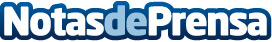 El conseller Pelegrí demana un "esforç conjunt perquè augmenti el consum (moderat) de vi català a la restauració de Catalunya"El conseller d’Agricultura, Ramaderia, Pesca, Alimentació i Medi Natural, Josep Maria Pelegrí, acompanyat del president de l’Associació Vinícola Catalana, Miquel A. Torres, del director general de l’INCAVI, Jordi Bort, i del director general d’Alimentació, Qualitat i Indústries Agroalimentàries, Domènec Vila, ha presidit aquesta tarda a Barcelona, al Palau Reial de Pedralbes, la sisena edició dels Premis CARTAVÍ.Datos de contacto:Generalitat de CatalunyaNota de prensa publicada en: https://www.notasdeprensa.es/el-conseller-pelegri-demana-un-esforc-conjunt Categorias: Cataluña http://www.notasdeprensa.es